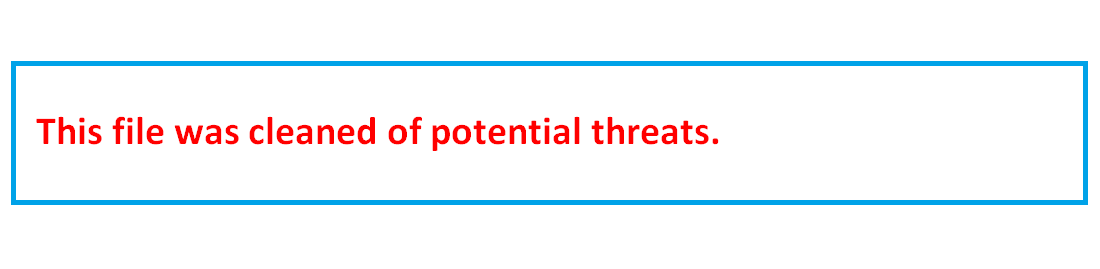  أعضاء لجنة شئون التعليموتفضلوا سيادتكم بقبول وافر الاحترام…رئيس اللجنة     أ.د/ ايملى حمادةانه في يوم الاربعاء الموافق 08/10/2018اجتمعت لجنة شئون التعليم بناء على دعوة السيد أ.د/عميد الكلية المشكلة من :- - وقد اعتذر عن عدم الحضور أ.د/ نهى صلاح الدين عوض . -استهل أ.د/ رئيس اللجنة بسم الله الرحمن الرحيم والصلاة والسلام على سيدنا محمد اشرف المرسلين والترحيب بالسادة أعضاء اللجنة ، و اتفقت اللجنة ان يكون يوم الاربعاء الاول من كل شهر ميعاد لانعقاد اللجنة  . بحث المذكرة المعروضه من ادارة شئون الطلاب بشان تقدم بعض الطلاب الباقون للإعادة بالفرقة الأولى بطلبات لتحويلهم من أقسامهم إلى أقسام أخرى بالكلية للعام الجامعي 2018/2019  .القرار : أوصت اللجنة بالموافقة ، والعرض على مجلس الكلية بحث المذكرة المعروضه من ادارة شئون الطلاب بشان تقدم بعض الطلاب للتحويل إلى الكلية من كليات مناظرة بالفرق الأعلى        ( الثانية - الثالثة) بأقسام مختلفة للعام الجامعى 2017/2018 .القرار : أوصت اللجنة بالموافقة ، والعرض على مجلس الكلية بحث الطلب المقدم من الطالب / مهاب مجدى ابراهيم بسيونى السيد المقيد بالفرقة الرابعة قسم اللغات الشرقية (عبرى ) انتظام لإيقاف قيده ( الرابع) عن العام الجامعى 2018/2019 ولذلك لمرافقة والده الذى يعمل بالخارج.
القرار : أوصت اللجنة بالموافقة  ، والعرض على مجلس الكلية .بحث الطلب المقدم الطالب / طه منصور احمد شمس الدين المقيد بالفرقة الرابعة قسم لغة انجليزية انتظام لإيقاف قيده الاول للعام الجامعى 2018/2019 ، وذلك نظرا لظروف سفره الى الخارج , حيث انه العائل الوحيد للاسره.القرار : أوصت اللجنة بالموافقة ، والعرض على مجلس الكلية بحث الطلب المقدم من الطالبة / منى على محمد زعزع المقيدة بالفرقة الرابعة قسم اجتماع انتظام لإيقاف قيدها الاول عن العام الجامعى 2018/2019 ، حيث انها متزوجة ولديها طفل .القرار : أوصت اللجنة بالموافقة ، و العرض على مجلس الكلية .والسلام عليكم ورحمة الله وبركاته .		       رئيس اللجنة						                                                                  أ.د/ ايملى حمادةانه في يوم الاربعاء الموافق 07/11/2018اجتمعت لجنة شئون التعليم بناء على دعوة السيد أ.د/عميد الكلية المشكلة من :- - وقد اعتذر عن عدم الحضور أ.د/ نهى صلاح الدين عوض . -استهل أ.د/ رئيس اللجنة بسم الله الرحمن الرحيم والصلاة والسلام على سيدنا محمد اشرف المرسلين والترحيب بالسادة أعضاء اللجنة ، و اتفقت اللجنة ان يكون يوم الاربعاء الاول من كل شهر ميعاد لانعقاد اللجنة  .بحث المذكرة المعروضه من ادارة شئون الطلاب بشان تقدم بعض الطلاب للتحويل إلى الكلية من كليات مناظرة بالفرق الأعلى ( الثانية - الثالثة) بأقسام مختلفة للعام الجامعى 2018/2019 .القرار : أوصت اللجنة بالموافقة ، والعرض على مجلس الكلية بحث الطلب المقدم من والد الطالب / عمر عبد السعيد صبحى الليثى مهدى نويشى المقيد بالفرقة الاولى قسم لغه انجليزيه  انتظام  بطلب لإيقاف قيده (الأول) عن العام الجامعى 2018/2019 ولذلك لمرافقة والده الذى يعمل بالخارج .القرار : أوصت اللجنة بالموافقة  ، والعرض على مجلس الكلية .3- بحث الطلب المقدم من والد الطالب / محمد حسنى عبد الحميد عفان المقيد بالفرقة الأولى قسم اجتماع انتساب موجة بطلب لإيقاف قيده للعام الجامعي 2018/2019 وذلك لظروف عمله بالخارج.القرار : أوصت اللجنة بالموافقة ، والعرض على مجلس الكلية بحث الطلب المقدم من الطالب / محمد أبو النجا الكفراوى المقيد بالفرقة الأولى باقى للإعاده قسم إعلام انتظام بطلب لإيقاف قيده للعام الجامعي 2018/2019 وذلك لأننى العائل الوحيد للأسره .القرار : أوصت اللجنة بالموافقة ، والعرض على مجلس الكلية بحث الطلب المقدم من والدة الطالب / صلاح مجدى صلاح السيد عبد المنعم المقيد بالفرقة الثانية قسم التاريخ انتساب موجه مستجد بطلب لإيقاف قيده (الثانى) عن العام الجامعى 2018/2019 ولذلك لمرافقة والده الذى يعمل بالخارج .القرار : أوصت اللجنة بالموافقة ، و العرض على مجلس الكلية .بحث الطلب المقدم من تقدم الطالب / محمد حامد على الفقى المقيد بالفرقة الثانية قسم اجتماع انتظام بطلب لايقاف قيده الاول للعام الجامعى 2018/2019 وذلك لظروف سفره بالخارج .القرار : أوصت اللجنة بالموافقة ، و العرض على مجلس الكلية .بحث الطلب المقدم من الطالب / احمد مسعد موسى محمد ابو طالب المقيد بالفرقة الثانية قسم لغة المانية انتظام بطلب لإيقاف قيده الاول للعام الجامعى 2018/2019 ، وذلك نظرا لظروف سفره الى الخارج , حيث انه العائل الوحيد للاسره نظرا لوفاة والده .القرار : أوصت اللجنة بالموافقة ، و العرض على مجلس الكلية .بحث الطلب المقدم من الطالبة / اية محمد السيد محمد زيدان المقيدة بالفرقة الثانية قسم اللغة العبرية انتظام بطلب تعتذر فيه عن أداء امتحانات الفصل الدراسى الاول للعام الجامعى 2018/2019 ، وذلك نظرا لظروفها المرضية .القرار : أوصت اللجنة بالموافقة ، و العرض على مجلس الكلية .بحث الطلب المقدم من الطالبة / ناديه محمد السيد على المقيدة بالفرقة الثانية قسم تاريخ انتظام للعام الجامعى 2018/2019 بطلب لتغيير اسمها الى ناديه محمد السيد على سليمان بناء على قـــــرار اللجنة رقــــم (6938) بتاريخ 13/8/2018, والثابت بشهادة الميلاد الجديدة .القرار : أوصت اللجنة بالموافقة ، و العرض على مجلس الكلية .بحث الطلب المقدم من الطالبة / ايات رضا محمد الغريب عبد اللطيف المقيدة بالفرقة الثانية قسم اعلام انتظام للعام الجامعى 2018/2019 بطلب لتغيير اسمها الى ايات رضا محمد الغريب عبد اللطيف عبد العال بناء على قـــــرار اللجنة رقــــم (7025) بتاريخ 13/8/2018, والثابت بشهادة الميلاد الجديدة .القرار : أوصت اللجنة بالموافقة ، و العرض على مجلس الكلية .بحث الطلب المقدم من الطالب / احمد نبيل السيد علام  المقيد بالفرقة الرابعة قسم اجتماع انتظام بطلب لإيقاف قيده الاول عن العام الجامعى 2018/ 2019 ، حيث انه مرافق للاسرة بالخارج .القرار : أوصت اللجنة بالموافقة ، و العرض على مجلس الكلية .بحث الطلب المقدم من الطالب / محمد نبيل السيد علام المقيد بالفرقة الرابعة قسم لغات شرقية عبرى انتساب موجه ( فرصة ثالثة ) بطلب لايقاف قيده الرابع للعام الجامعى 2018/2019 وذلك لظروف عمله بالخارج .القرار : أوصت اللجنة بالموافقة ، و العرض على مجلس الكلية .بحث الطلب المقدم من الطالبة / ايناس عبد الحكم مصطفى عبد الهادى المقيدة بالفرقة الرابعة قسم علم النفس انتظام بطلب لايقاف قيدها الثانى للعام الجامعى 2018/2019 نظراً لظروفها العائلية حيث انها متزوجة ومرافقة لزوجها بالخارج .القرار : أوصت اللجنة بالموافقة ، و العرض على مجلس الكلية .بحث الطلب المقدم من الطالبة / منى صبرى عبد النبى الشاذلى المقيدة بالفرقة الرابعة قسم فلسفة سياسية انتظام للعام الجامعى 2018/2019 بطلب لتغيير اسمها الى منى صبرى عبد الغنى الشاذلى بناء على قـــــرار اللجنة رقــــم (678) بتاريخ 23/1/2017, والثابت بشهادة الميلاد الجديدة .القرار : أوصت اللجنة بالموافقة ، و العرض على مجلس الكلية .             والسلام عليكم ورحمة الله وبركاته .		                           رئيس اللجنة						                                                                  أ.د/ ايملى حمادةانه في يوم الاربعاء الموافق 05/12/2018اجتمعت لجنة شئون التعليم بناء على دعوة السيد أ.د/عميد الكلية المشكلة من :- -  -استهل أ.د/ رئيس اللجنة بسم الله الرحمن الرحيم والصلاة والسلام على سيدنا محمد اشرف المرسلين والترحيب بالسادة أعضاء اللجنة ، و اتفقت اللجنة ان يكون يوم الاربعاء الاول من كل شهر ميعاد لانعقاد اللجنة  .1- بحث الطلب المقدم من الطالب / اسلام مسعد عواد رمضان قشور المقيد بالفرقة الاولى قسم الفلسفة انتساب موجه باق للاعادة بطلب لإيقاف قيده (الاول) عن العام الجامعى 2018/2019 ولذلك لمرافقة والده الذى يعمل بالخارج .القرار : أوصت اللجنة بالموافقة  ، والعرض على مجلس الكلية .2-بحث الطلب المقدم من الطالب / السيد رفعت السيد شوشة المقيد بالفرقة الثانية قسم الجغرافيا باق للاعادة انتظام بطلب لايقاف قيده عن للعام الجامعى 2018/2019 نظراً لظروفه الاجتماعية وذلك لمراعاة والدته المريضة ومرفق تقرير طبى عن حالة والدته المريضة .القرار : أوصت اللجنة بالموافقة  ، والعرض على مجلس الكلية .3- بحث الطلب المقدم من الطالب / حسين فهمى اسماعيل مصطفى المقيد بالفرقة الثانية – قسم التاريخ- شعبة عامة –باقى للاعادة  بطلب لايقاف قيده الثالث للعام الجامعى 2018/2019 ، وذلك لمرافقة والدتى المرضية حيث اننى العائل الوحيد للاسرة.القرار : أوصت اللجنة بالموافقة ، والعرض على مجلس الكلية 4-بحث الطلب المقدم الطالب / أحمد مسعد عواد رمضان قشور المقيد بالفرقة الثالثة قسم إعلام (إذاعة ) (إنتظام) بطلب لإيقاف قيده (الأول) عن العام الجامعى 2018/2019 وذلك نظراً لمرافقة والده بالخارج.القرار : أوصت اللجنة بالموافقة ، والعرض على مجلس الكلية 5-بحث الطلب المقدم من الطالب / احمد جبر عبد الله الحصرى المقيد بالفرقة الرابعة قسم علم نفس انتظام بطلب لايقاف قيده الاول للعام الجامعى 2018/2019 وذلك لظروف عمله بالخارج .القرار : أوصت اللجنة بالموافقة ، و العرض على مجلس الكلية .6- بحث الطلب المقدم من الطالب / اسلام حسن عفيفى قسم تاريخ انتظام بطلب يلتمس فيه اعادة قيده مرة اخرى حيث انه مفصول نهائياً فى العام الجامعى 2017/2018 , وذلك نظراً لظروفه الاجتماعية وسفره للخارج .القرار : أوصت اللجنة بالرفض ، و العرض على مجلس الكلية .7-بحث الطلب المقدم من الطالبة / مروة مصطفى بكر الوردانى المقيدة بالفرقة الرابعة قسم علم النفس انتظام بطلب لايقاف قيدها الثانى للعام الجامعى 2018/2019 نظراً لظروفها العائلية حيث انها متزوجة ومرافقة لزوجها بالخارج .القرار : أوصت اللجنة بالموافقة ، و العرض على مجلس الكلية .بحث الطلب المقدم من الخريج / ابراهيم احمد طلحة مصطفى فايد خريج دور مايو 2014 بنظام التعليم المفتوح بطلب لتغيير اسمه الى ابراهيم احمد طلحة فايد بناء على قـــــرار اللجنة رقــــم (9999) بتاريخ 22/11/2014, والثابت بشهادة الميلاد الجديدة .القرار : أوصت اللجنة بالموافقة ، و العرض على مجلس الكلية .9-بحث الطلبات المقدمة من بعض طلاب الفرقة الاولى لإلتماسهم لالتحاقهم بقسم الجغرافيا .القرار : أوصت اللجنة بالموافقة ، و العرض على مجلس الكلية .10- بحث الطلبات المقدمة من بعض طلاب الفرقة الاولى لالتماسهم لالتحاقهم بقسم اللغة الانـجليزية .القرار : أوصت اللجنة بالموافقة ، و العرض على مجلس الكلية.11- بحث الطلب المقدم من الطالب / عمر احمد علام المقيد بالفرقة الاولى مستجد بطلب يلتمس فيه دخوله قسم اللغة الالمانية حيث انه حاصل على الجنسية النمساوية .القرار : أوصت اللجنة بالموافقة ، و العرض على مجلس الكلية.12- بحث المذكرة الخاصة بتصويب نتيجة الطالبة / داليا حسين منصور بالفرقة الرابعة قسم اللغة الفرنسية انتظام ، وذلك لحصولها على تقدير ( ضعيف جداً ) فى مادة قاعة بحث بالفصل الدراسي الثانى 2017/2018 .القرار : أوصت اللجنة بالموافقة على تصويب نتيجة الطالبة  ، و العرض على مجلس الكلية.13- بحث المذكرة الخاصة بتصويب النتيجة التراكمية لدور مايو 2002 للخريج / محمد جبر جبر سيف الدين قسم اللغة الالمانية و آدابها حيث حاصل على تقدير عام جيد//  بمجموع درجات 501 / 780 بنسبة مئوية  64.2 % .\القرار : أوصت اللجنة بالموافقة على تصويب نتيجة الطالب  ، و العرض على مجلس الكلية.14- بحث المذكرة الخاصة بخطة التدريب الميدانى للفصل الدراسى الاول للعام الجامعى 2018/2019 .القرار : أوصت اللجنة بالموافقة ، و العرض على مجلس الكلية.بحث المذكرة الخاصة بتسليم كراسة الاجابة للسادة الاساتذة المصححين دون احفاء اسم الطالب ورقم الجلوس كخطوة تمهيدية للتصحيح الالكترونى  فى الفصل القادم .القرار : أوصت اللجنة بالموافقة ، و العرض على مجلس الكلية.والسلام عليكم ورحمة الله وبركاته .		                           رئيس اللجنة						                                                                  أ.د/ ايملى حمادةانه في يوم الاربعاء الموافق 02/01/2019 اجتمعت لجنة شئون التعليم بناء على دعوة السيد أ.د/عميد الكلية المشكلة من :- -  -استهل أ.د/ رئيس اللجنة بسم الله الرحمن الرحيم والصلاة والسلام على سيدنا محمد اشرف المرسلين والترحيب بالسادة أعضاء اللجنة .بحث المذكرة المعروضة من إدارة شئون التعليم و الطلاب بشأن الأعداد المقترح قبولها من الطلاب للعام الجامعى 2019/2020.
القرار : أوصت اللجنة بالموافقة  ، والعرض على مجلس الكلية .بحث الطلب المقدم من الطالبة/اميرة محمود عبد العظيم شعلان المقيدة بالفرقة الاولى (باقية للاعادة) قسم علم نفس انتظام والذى تعتذر فيه عن أداء امتحان مادة( الفلسفة بتاريخ 2/1/2019) بالفصل الدراسي الاول للعام الجامعي 2018/2019 ، وذلك نظرا لظروفها المرضية.القرار : أوصت اللجنة بالموافقة  ، والعرض على مجلس الكلية .2-بحث الطلب المقدم من الطالبة / هبه سعيد محمد محروس المقيدة بالفرقة الرابعة قسم تاريخ شعبة عامة انتظام (استكمال ) والذى تعتذر فيه عن دخول امتحانات العام الجامعى 2018/2019 نظراً لانها تعمل معيدة بكلية التربية جامعة المنوفية وملتحقة هذا العام بالدبلوم المهنى فى التربية كما انها مطالبة بالمشاركة فى اعمال الامتحانات بالكلية .القرار : أوصت اللجنة بالموافقة  ، والعرض على مجلس الكلية .3- بحث الطلب المقدم من الطالبة / اسراء عبد اللاه عبد الباقى المقيدة بالفرقة الرابعة قسم اللغة الفرنسية مستجدة انتظام والذى تعتذر فيه عن دخول امتحانات العام الجامعى 2018/2019 , نظراً لظروفها الاجتماعية حيث انها متزوجة ومرفق صورة من وثيقة عقد الزواج . القرار : أوصت اللجنة بالموافقة ، والعرض على مجلس الكلية 4-بحث الطلب المقدم الطالبة / اسماء فتحى بكر زايد المقيدة  بالفرقة الثانية قسم اللغة الانجليزية انتظام والذى تعتذر فيه عن أداء امتحانات الفصل الدراسى الاول للعام الجامعى  2018/2019 ، وذلك نظرا لظروفها المرضية. القرار : أوصت اللجنة بالموافقة ، والعرض على مجلس الكلية 5-بحث الطلب المقدم من الطالبة / منه الله خالد محمود المقيدة  بالفرقة الأولى قسم إعلام انتظام والذى تعتذر فيه عن أداء امتحان الفصل الدراسى الأول للعام الجامعي 2018/2019 ، وذلك نظرا لظروفها  الصحيه.القرار : أوصت اللجنة بالموافقة ، و العرض على مجلس الكلية .6- بحث الطلب المقدم من الطالبة / مريم مليجى على مليجى المقيدة  بالفرقة الأولى قسم الفلسفه انتظام بطلب تعتذر فيه عن أداء امتحانات العام الجامعي 2018/2019 ، وذلك نظرا لظروفها  المرضية .القرار : أوصت اللجنة بالموافقة ، و العرض على مجلس الكلية .7-بحث الطلب المقدم من الطالبة / كوثر عادل عبد الحميد الدغيدى  المقيدة  بالفرقة الأولى قسم علم النفس انتساب موجه بطلب تعتذر فيه عن أداء امتحانات الفصل الدراسى الأول للعام الجامعي 2018/2019 ، وذلك نظرا لظروفها  المرضية .القرار : أوصت اللجنة بالموافقة ، و العرض على مجلس الكلية .بحث الطلب المقدم من الطالب /  عبد الله عبد الحفيظ محمد عطية المقيد بالفرقة الاولى  قسم فلسفة - انتظام بطلب يعتذر فيه عن دخول امتحانات العام الجامعي 2018/2019 ، وذلك نظرا لوفاة والده القرار : أوصت اللجنة بالموافقة ، و العرض على مجلس الكلية .بحث الطلب المقدم من الطالبة / مريم مصطفى احمد احمد المقيدة  بالفرقة الأولى قسم عبرى انتساب موجه بطلب تعتذر فيه عن أداء امتحانات العام الجامعي 2018/2019 ، وذلك نظرا لظروفها  المرضية.القرار : أوصت اللجنة بالموافقة ، و العرض على مجلس الكلية .10- بحث الطلب المقدم من الطالب / اسلام حسن عفيفى قسم تاريخ انتظام بطلب يلتمس فيه اعادة قيده مرة اخرى حيث انه مفصول نهائياً فى العام الجامعى 2017/2018 , وذلك نظراً لظروفه الاجتماعية..القرار : أوصت اللجنة بالموافقة ، و العرض على مجلس الكلية.11- بحث الطلب المقدم من الطالبة / عنان حسن عبد الحليم النفيلى المقيدة بالفرقة الثانية قسم الفلسفة انتساب موجةبطلب تأجيل بعض مواد التحميل من الفرقة الاولى  (مدخل الى الفلسفة الاسلامية)الطالبة محولة من كلية البنات جامعة عين شمس بالفرقة الثانية قسم فلسفة فى العام الجامعى 2018/2019 .القرار : أوصت اللجنة بالموافقة ، و العرض على مجلس الكلية.12- بحث الطلب المقدم من الطالبة / سلمى عماد عبد الفتاح عبد المقصود المقيدة بالفرقة الأولى قسم اللغة الانجليزية انتساب موجه بطلب لإيقاف قيدها ( الأول) عن العام الجامعى 2018/2019 نظراً لأننى العائل الوحيد للاسرة.القرار : أوصت اللجنة بالموافقة ، و العرض على مجلس الكلية.13- بحث الطلب المقدم من الطالبة / امنيه السيد ابراهيم احمد قنصوه المقيد بالفرقة الأولى قسم علم نفس انتظام بطلب لإيقاف قيدها (الأول) عن العام الجامعى 2018/2019 وذلك لمرافقه والدهاالقرار : أوصت اللجنة بالموافقة على تصويب نتيجة الطالب  ، و العرض على مجلس الكلية.14- بحث الطلب المقدم من الطالب / محمود احمد محمد النجار المقيد بالفرقة الثانية قسم الاجتماع انتساب موجة لإيقاف قيده ( الاول) عن العام الجامعى 2018/2019 ولذلك لمرافقة والده الذى يعمل بالخارج .القرار : أوصت اللجنة بالموافقة ، و العرض على مجلس الكلية.15-بحث الطلب المقدم من الطالب / أحمد عبد الحليم عبد النبي المقيد بالفرقة الثالثة قسم إجتماع انتظام لإيقاف قيده ( الأول) عن العام الجامعى 2018/2019 وذلك نظرا لظروف مرض والده.القرار : أوصت اللجنة بالموافقة ، و العرض على مجلس الكلية.بحث الطلب المقدم من الطالبة / هاجر جمال عامر ابراهيم المقيدة بالفرقة الرابعة قسم اجتماع انتظام لايقاف قيدها الاول للعام الجامعى 2018/2019 نظراً لظروفها العائلية حيث انها متزوجة ومرافقة لزوجها بالخارجالقرار : أوصت اللجنة بالموافقة ، و العرض على مجلس الكلية.بحث الطلب المقدم من الطالب / احمد عبد المقصود الاشوح  المقيد بالفرقة الرابعة قسم المانى انتظام بطلب لايقاف قيده عن العام الجامعى 2018/2019 ، وذلــــك لظروف والده المريض حيث انه العائل الوحيد للاسرة القرار : أوصت اللجنة بالموافقة ، و العرض على مجلس الكلية.بحث الطلب المقدم من الطالب / مصطفى غانم مصطفى النجارالمقيد بالفرقة الأولى قسم جغرافيا انتظام بطلب لايقاف قيده الثالث للعام الجامعى 2018/2019 وذلك لظروف عمله بالخارج
القرار : أوصت اللجنة بالموافقة ، و العرض على مجلس الكلية.بحث الطلب المقدم من الطالبة / نهى محمد عبدالمقصود أبو سليمان المقيدة بالفرقة الثالثة شعبة اللغة الألمانية- انتظام بطلب لايقاف قيدها عن العام الدراسي الجامعى 2018/2019 وذلك نظراً لظروفها الاجتماعية لمراعاة والدتها المريضة ومرفق تقرير طبى عن حالة والدتها المريضة .القرار : أوصت اللجنة بالموافقة ، و العرض على مجلس الكلية.والسلام عليكم ورحمة الله وبركاته .		                           رئيس اللجنة						                                                                  أ.د/ ايملى حمادةانه في يوم الاربعاء الموافق 06/03/2019 اجتمعت لجنة شئون التعليم بناء على دعوة السيد أ.د/عميد الكلية المشكلة من :- -  -استهل أ.د/ رئيس اللجنة بسم الله الرحمن الرحيم والصلاة والسلام على سيدنا محمد اشرف المرسلين والترحيب بالسادة أعضاء اللجنة .بحث الطلب المقدم من الطالبه /اسماء فتحى بكر زايد المقيده بالفرقه الثانيه قسم اللغه الانجليزيه انتظام والذى تعتذر فيه عن أداء امتحانات الفصل الدراسى الثانى للعام الجامعى 2018/ 2019نظرا لظروفها المرضيه.
القرار : أوصت اللجنة بالموافقة  ، والعرض على مجلس الكلية .بحث الطلب المقدم من الطالبة / بوسى اشرف ابراهيم المليجى  المقيدة بالفرقة الرابعه  قسم اللغه الفرنسيه  انتظام والذى تعتذر فيه عن أداء امتحانات الفصل الدراسى الثانى للعام الجامعى 2018/2019 ، وذلك نظرا لظروفها القهريه..القرار : أوصت اللجنة بالموافقة  ، والعرض على مجلس الكلية .والسلام عليكم ورحمة الله وبركاته .		                                    رئيس اللجنة						                                                                  أ.د/ ايملى حمادةانه في يوم الاثنين الموافق 10/06/2019 اجتمعت لجنة شئون التعليم بناء على دعوة السيد أ.د/عميد الكلية المشكلة من :- -  -استهل أ.د/ رئيس اللجنة بسم الله الرحمن الرحيم والصلاة والسلام على سيدنا محمد اشرف المرسلين والترحيب بالسادة أعضاء اللجنة .بحث الطلب المقدم من الطالبة / سالى حسن عبد اللطيف عبد العال المفصوله نهائياً بالفرقة الرابعة قسم الجغرافيا العامه انتساب موجه لإعادة قيدها بالكلية مرة أخرى نظراً لظروفها الاجتماعيه حيث أنها تزوجت ومحل إقامتها بالغردقة وأنجبت طفلين على مدى 3 سنوات.القرار : أوصت اللجنة بالموافقة  ، والعرض على مجلس الكلية .بحث الطلب المقدم الطالب / محمد طارق عبد الرحمن باظه  المقيد بالفرقة الأولى قسم اللغه الانجليزية انتظام ( باقى للإعادة ) لايقاف قيده الأول للعام الجامعى 2018/2019 وذلك لظروف سفره بالخارج .القرار : أوصت اللجنة بالموافقة  ، والعرض على مجلس الكلية .بحث الطلب المقدم من الطالب //مصطفى منير علام المقيد بالفرقة الثانيه قسم اجتماع انتظام لإيقاف قيده الاول عن العام الجامعى 2018/2019 وذلك لظروف سفره بالخارج.القرار : أوصت اللجنة بالموافقة  ، والعرض على مجلس الكلية .بحث الطلب المقدم والدة الطالب / مصطفى مجدى الغرباوى المقيد بالفرقة الاولى قسم اللغه الفارسيه انتساب موجه باقى للإعادة والذى تعتذر فيه عن أداء نجلها امتحانات الفصل الدراسى الثانى للعام الجامعى 2018/2019 ، وذلك نظراً لظروفه قهريه.
القرار : أوصت اللجنة بالموافقة  ، والعرض على مجلس الكلية .بحث الطلب المقدم من الطالب / مؤمن على عبد الفتاح عبد الرحمن على  المقيد بالفرقة الاولى مستجد قسم اللغه العبريه انتساب موجه والذى يعتذر فيه عن أداء امتحانات الفصل الدراسى الثانى للعام الجامعى 2018/2019 ، وذلك نظراً لظروفه القهرية.القرار : أوصت اللجنة بالموافقة  ، والعرض على مجلس الكلية .بحث الطلب المقدم من الطالب / محمد سميح عبد المجيد نصار المقيد  بالفرقة الرابعة قسم لغة عربية انتساب عادى والذى يعتذر فيه عن أداء امتحانات الفصل الدراسى الثانى للعام الجامعى  2018/2019 ، وذلك نظرا لظروف سفره الى الخارج .القرار : أوصت اللجنة بالموافقة  ، والعرض على مجلس الكلية .بحث الطلب المقدم من الطالب / رمضان ناصر السيد السيسي  المقيد بالفرقة الثالثة مستجد قسم تاريخ عام(انتظام) والذى يعتذر فيه عن أداء امتحان مادة (تاريخ مصر الفاطمية 29/5/2019 )، وذلك نظرا لظروفها المرضية.القرار : أوصت اللجنة بالموافقة  ، والعرض على مجلس الكلية .بحث الطلب المقدم من الطالبة / آية حسين عبد القادر حسين  المقيدة بالفرقة الثالثة مستجدة قسم اعلام شعبة اذاعة انتظام والذى تعتذر فيه عن أداء امتحان مادة ( تقديم البرامج فى الراديو والتلفزيون 29/5/2019 ) ، وذلك نظرا لظروفها المرضية.القرار : أوصت اللجنة بالموافقة  ، والعرض على مجلس الكلية .بحث الطلب المقدم من الطالبة/ نرمين أحمد عجرمه المقيدة بالفرقة الأولى قسم اللغه العربية انتساب موجه والذى تعتذر فيه عن أداء امتحان مادة(تدريبات لغوية بتاريخ 22/5/2019 ) بالفصل الدراسي الثانى للعام الجامعي 2018/2019،وذلك نظرا لظروفها المرضية.القرار : أوصت اللجنة بالموافقة  ، والعرض على مجلس الكلية . بحث الطلب المقدم من الطالبة /  حبيبه محمد عبد الجواد الكومى المقيدة بالفرقة الأولى (قسم مكتبات – انتساب موجه) والذى تعتذر فيه عن أداء امتحان مادة(  نظم التصنيف بتاريخ 19/5/2019  ) بالفصل الدراسي الثانى للعام الجامعي 2018/2019 ، وذلك نظرا لظروفها المرضية .القرار : أوصت اللجنة بالموافقة  ، والعرض على مجلس الكلية .بحث الطلب المقدم من الطالبة / سارة محمود السيد قنبر المقيدة بالفرقة الثالثة (قسم تاريخ آثار – انتظام) والذى تعتذر فيه عن أداء امتحان مادة (حضارة الشرق الادنى العراق ايران) بتاريخ 22/5/2019 , ومادة (اللغة القبطية) بتاريخ 26/5/2019  بالفصل الدراسي الثانى للعام الجامعي 2018/2019 ، وذلك نظرا لظروفها المرضية .القرار : أوصت اللجنة بالموافقة  ، والعرض على مجلس الكلية .بحث الطلب المقدم من الطالبة / امينة عبد الرحمن عبد اللطيف سالم المقيدة بالفرقة الرابعة قسم لغة فرنسية انتساب موجه للعـــام الجامعى 2018/2019 لتغيير اسمها الى امينة عبد الرحمن عبد اللطيف علم الدين , والثابت بشهادة الميلاد الجديدة.القرار : أوصت اللجنة بالموافقة  ، والعرض على مجلس الكلية .والسلام عليكم ورحمة الله وبركاته .		                                    رئيس اللجنة						                                                                  أ.د/ ايملى حمادةانه في يوم الأحد الموافق 07/07/2019 اجتمعت لجنة شئون التعليم بناء على دعوة السيد أ.د/عميد الكلية المشكلة من :- -  وقد اعتذر عن عدم الحضور كلا من أ.د/ علا عبد المنعم الزيات ،  د/ مى صلاح الدين حلمى .استهل أ.د/ رئيس اللجنة بسم الله الرحمن الرحيم والصلاة والسلام على سيدنا محمد اشرف المرسلين والترحيب بالسادة أعضاء اللجنة .بحث المذكرة المقدمة من قسم جغرافيا بشأن الموافقة على قبول طلاب الفرقة الاولى شعبة الرياضيات والعلوم من خريجى الثانوية العامة لشعبة المساحة .القرار : أوصت اللجنة بالموافقة مع اتباع ضوابط لجنة التشعيب للعام الجامعى 2019/2020  ، والعرض على مجلس الكلية .بحث الطلب المقدم من الطالب /  حسن سعيد حسن البعلاوي  المقيد بالفرقة الأولى (قسم اللغة الفرنسية – انتظام) يعتذر فيه عن أداء امتحان مادة(  الحاسب الآلي بتاريخ 16/6/2019  ) بالفصل الدراسي الثانى للعام الجامعي 2018/2019 ، وذلك نظرا لظروفه المرضية .القرار : أوصت اللجنة بالموافقة  ، والعرض على مجلس الكلية .بحث الطلب المقدم من الطالب /  محمد محمود عبد الحميد الحراني  المقيد بالفرقة الأولى (قسم اللغة العبرية – انتساب موجه) يعتذر فيه عن أداء امتحان مادة(  الحاسب الآلي بتاريخ 16/6/2019  ) بالفصل الدراسي الثانى للعام الجامعي 2018/2019 ، وذلك نظرا لظروفه المرضية .القرار : أوصت اللجنة بالموافقة  ، والعرض على مجلس الكلية .بحث الطلب المقدم من الطالب / مايكل عاطف يوسف  المقيد بالفرقة الاولى قسم إعلام انتظام بطلب يعتذر فيه عن دخول امتحانات الفصل الدراسي الثانى للعام الجامعي 2018/2019، وذلك نظرا لظروفه المرضية القرار : أوصت اللجنة بالموافقة  ، والعرض على مجلس الكلية .بحث الطلب المقدم من الطالب / أحمد محمد حسن محمد خلف  المقيد بالفرقة الرابعة مستجد قسم الاجتماع (انتظام) باق للإعادة بطلب يعتذر فيه عن أداء امتحان مادة ( علم اجتماع المستقبل 13/6/2019 ) ، مادة ( نصوص اجتماعية بلغة اوروبية 17/6/2019 )، وذلك نظرا لظروف والده المرضية ووفاته.القرار : أوصت اللجنة بالموافقة  ، والعرض على مجلس الكلية .والسلام عليكم ورحمة الله وبركاته .		                                    رئيس اللجنة						                                                                  أ.د/ ايملى حمادةانه في يوم الأحد الموافق 08/09/2019 اجتمعت لجنة شئون التعليم بناء على دعوة السيد أ.د/عميد الكلية المشكلة من :- -  وقد اعتذر عن عدم الحضور كلا من أ.د/ علا عبد المنعم الزيات ،  د/ مى صلاح الدين حلمى و أ.د/ نهى صلاح الدين عوض .استهل أ.د/ رئيس اللجنة بسم الله الرحمن الرحيم والصلاة والسلام على سيدنا محمد اشرف المرسلين والترحيب بالسادة أعضاء اللجنة .بحث المذكرة المقدمة من السيد الاستاذ الدكتور / رئيس قسم اللغة الالمانية لقبول عدد (100) طالب وطالبة للعام الجامعى 2019/2020 على أن يكون الطالب حاصل على الدرجة النهائية فى اللغة الالمانية بالإضافة إلى مجموع اللغات الأخرى والمجموع الكلى .القرار : أوصت اللجنة بالموافقة ، والعرض على مجلس الكلية .بحث المذكرة المقدمة من السيد الاستاذ الدكتور / رئيس قسم علم النفس بشأن الأعداد المقبولة فى الفرقة الاولى قسم علم النفس على الا يزيد عن (200) طالب بالتحويلات وذلك بأعلى الدرجات فى المجموع الكلى . القرار : أوصت اللجنة بالموافقة  ، والعرض على مجلس الكلية .بحث المذكرة المقدمة من السيد الاستاذ الدكتور / رئيس قسم اللغة الالمانية  بشأن موافقة مجلس الكلية بجلسته المنعقدة بتاريخ 17/4/2019 على موافقة مجلس قسم بتاريخ 27/3/2019 على طلب الاستاذة/ شارلوتى هايزه لتدريس بعض المواد العلمية بقسم اللغة الالمانية للعام 2019/2020. القرار : أوصت اللجنة بالموافقة  ، والعرض على مجلس الكلية .بحث المذكرة المقدمة من السيد أ.د/ رئيس كنترول الفرقة الاولى بمذكرة لتصويب نتائج بعض طلاب الفرقة الاولى .القرار : أوصت اللجنة بالموافقة  ، والعرض على مجلس الكلية .بحث المذكرة المقدمة من السيد الاستاذ الدكتور / رئيس كنترول الفرقة الاولى بشأن نقل اسم الطالب / أحمد محمد عبد الحميد شمس بالفرقة الاولى انتظام قسم الفلسفة من شيت الانتظام إلى شيت الانتساب وذلك لحدوث خطأ أثناء نقل النتيجة ، وكذا الطالبة / جاسمين محمد أحمد العيسوى بالفرقة الاولى قسم آثار انتظام من شيت الانتظام الى شيت الانتساب لحدوث خطأ اثناء النتيجة ، وكذا الطالب / حسين غريب السيد البطاوى قسم علم النفس تتغير حالته من باقى للإعادة الى مفصول . القرار : أوصت اللجنة بالموافقة ، والعرض على مجلس الكلية .بحث المذكرة المقدمة من السيد أ.د/ رئيس كنترول الفرقة الثالثة بمذكرة لتصويب نتائج بعض طلاب الفرقة الثالثة لدور مايو 2019 بعد النظر فى التظلمات المقدمه منهم .القرار : أوصت اللجنة بالموافقة  ، والعرض على مجلس الكلية .السيد أ.د/ رئيس قسم الجغرافيا بمحضر اجتماع لجنة التشعيب لشعبة الخرائط والمساحة للطلاب المنقولين للفرقة الثالثة للعام الجامعى 2019/20120 .القرار : أوصت اللجنة بالموافقة  ، والعرض على مجلس الكلية .بحث المذكرة المقدمة من السيد الاستاذ الدكتور / رئيس قسم الجغرافيا بشأن طلب الموافقة على تفعيل برنامج الجغرافيا والجيوماتكس بدء من العام الدراسي الحالي الفصل الدراسي الأول 2019/2020 حيث انه قد تمت الموافقة عليه من قبل لجنة قطاع الآداب بالمجلس الأعلى للجامعات بتاريخ 20/7/2019 وكذلك موافقة مجلس الجامعةالقرار : أوصت اللجنة بالموافقة  ، والعرض على مجلس الكلية .بحث الطلب المقدم من الطالبة / عطيات حسن عبد المنعم الضحيوى المقيدة بالفرقة الثانية شعبة علم النفس لتصحيح اسمها الى يارا حسن عبد المنعم الضحيوى, والثابت بشهادة الميلاد الجديدة .القرار : أوصت اللجنة بالموافقة  ، والعرض على مجلس الكلية .والسلام عليكم ورحمة الله وبركاته .		                                    رئيس اللجنة						                                                                  أ.د/ ايملى حمادةأ.د / ايملى محمد حلمى حمادهوكيل الكلية لشئون التعليم و الطلابأ.د/ محمد السيد عزوزعضواأ.د/ محمد فوزى ضيفعضواأ.د/ علا عبد المنعم الزياتعضواأ.د/ نهى صلاح الدين عوضعضواد/ مى صلاح الدين حلمىعضواالسيدة / نجوى عبد الله الخولىعضواالسيدة / ليلى محمد سراجعضواأ.د / ايملى محمد حلمى حمادهوكيل الكلية لشئون التعليم و الطلابأ.د/ محمد السيد عزوزعضواأ.د/ محمد فوزى ضيفعضواأ.د/ علا عبد المنعم الزياتعضواد/ مى صلاح الدين حلمى                             عضواالسيدة / نجوى عبد الله الخولىعضواالسيدة / ليلى محمد سراجعضوا1-أ.د / ايملى محمد حلمى حمادهوكيل الكلية لشئون التعليم و الطلاب2-أ.د/ محمد السيد عزوزعضوا3-أ.د/ محمد فوزى ضيفعضواأ.د/ علا عبد المنعم الزياتعضواد/ مى صلاح الدين حلمى                             عضواالسيدة / نجوى عبد الله الخولىعضواالسيدة / ليلى محمد سراجعضواأ.د / ايملى محمد حلمى حمادهوكيل الكلية لشئون التعليم و الطلابأ.د/ محمد السيد عزوزعضواأ.د/ محمد فوزى ضيفعضواأ.د/ علا عبد المنعم الزياتعضواد/ مى صلاح الدين حلمى                             عضواأ.د/ نهى صلاح الدين عوض .عضواالسيدة / نجوى عبد الله الخولىعضواالسيدة / ليلى محمد سراجعضواأ.د / ايملى محمد حلمى حمادهوكيل الكلية لشئون التعليم و الطلابأ.د/ محمد السيد عزوزعضواأ.د/ محمد فوزى ضيفعضواأ.د/ علا عبد المنعم الزياتعضواد/ مى صلاح الدين حلمى                             عضواأ.د/ نهى صلاح الدين عوض .عضواالسيدة / نجوى عبد الله الخولىعضواالسيدة / ليلى محمد سراجعضواأ.د / ايملى محمد حلمى حمادهوكيل الكلية لشئون التعليم و الطلابأ.د/ محمد السيد عزوزعضواأ.د/ محمد فوزى ضيفعضواأ.د/ علا عبد المنعم الزياتعضواد/ مى صلاح الدين حلمى                             عضواأ.د/ نهى صلاح الدين عوض .عضواالسيدة / نجوى عبد الله الخولىعضواالسيدة / ليلى محمد سراجعضواأ.د / ايملى محمد حلمى حمادهوكيل الكلية لشئون التعليم و الطلابأ.د/ محمد السيد عزوزعضواأ.د/ محمد فوزى ضيفعضواأ.د/ علا عبد المنعم الزياتعضواد/ مى صلاح الدين حلمى                             عضواأ.د/ نهى صلاح الدين عوض .عضواالسيدة / نجوى عبد الله الخولىعضواالسيدة / ليلى محمد سراجعضوا1أ.د / ايملى محمد حلمى حمادهوكيل الكلية لشئون التعليم و الطلاب2أ.د/ محمد السيد عزوزعضوا3أ.د/ محمد فوزى ضيفعضوا4أ.د/ نهى صلاح الدين عوض .عضوا5السيدة / نجوى عبد الله الخولىعضوا6السيدة / ليلى محمد سراجعضوا1أ.د / ايملى محمد حلمى حمادهوكيل الكلية لشئون التعليم و الطلاب2أ.د/ محمد السيد عزوزعضوا3أ.د/ محمد فوزى ضيفعضوا4السيدة / نجوى عبد الله الخولىعضوا5السيدة / ليلى محمد سراجعضوا